心理测试通知单及操作步骤复试心理测试通知单为了学校能够更全面地了解考生，我院要求所有拟录取学生（含推免生）于4月23日24：00前完成。每个人对问卷中的题目会有不同看法，无所谓对错，请根据您的实际情况如实回答，测评结果不影响录取，只需要大家如实完成，避免随意作答。心理测评可以通过电脑或手机完成：心理测评操作步骤（电脑平台） 1.打开IE（Internet Explorer），输入网址：  http://school.dofo.cn  [ 回 车 ]2.弹出主界面后，在“请您选择学校”栏目中选择你的学校名称，然后点击“进入测试”3.信息录入：“学号”栏填写准考证号码，“密码”栏填写身份证号码，然后点击“学生信息查询”，确认显示您的个人身份后，填入相关内容（联系电话等）。4.测试过程完成之后，数据保存完毕，“确定”即可。5.弹出测试完毕页面后，微信扫描“二维码”可以查询个人心理测量报告。心理测评操作步骤（手机平台）打开微信，搜索“道福心理测评中心”公众号，或者扫描二维码，关注并进入公众号。进入公众号后，点击左下角“高校普测”—>“2021高校心理普测”。弹出主界面后，在“请您选择所在学校”栏目中选择你的学校名称，然后点击“进入测试”。信息录入：“学号”栏填写准考证号码，“密码”栏填写身份证号码，然后点击“学生信息查询”，确认显示您的个人身份后，填入相关内容（联系电话等）。测试过程完成之后，数据保存完毕，“确定”即可。弹出测试完毕页面后，点击“学生普测报告查询”可以查询个人心理测量报告。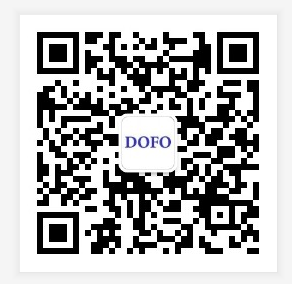 